SZERENCSE  FIA REJTVÉNY	Szitakötő 32.szám, 30-31.szám	Fejtsd meg a rejtvényt a cikk elolvasása után! Ha sikerült, akkor megfejtésül egy nagyon sikeres és szerencsés LÓ nevét kapod megfejtésül, akiről még kisbolygót is neveztek el!MEGHATÁROZÁSOK:Ló talpára készül, megvéd a rossz szellemektől.Vallási képzet, melyek leginkább természeti jelenségek megfigyeléséhez kötöttek őseink.Tévhit, mágikus szemléletből fakadó erőt tulajdonít tárgyaknak.Ha ilyet látsz az égen kívánj valamit és ne áruld el senkinek.Tulajdonság, amivel felruházta a tárgyakat a népi  gondolkodásmód.Növény, négylevelű változata a szerencse szimbóluma.Foglalkozás, mely szerencsét hoz, ha találkozunk képviselőjével.MEGFEJTÉS : ________________________________________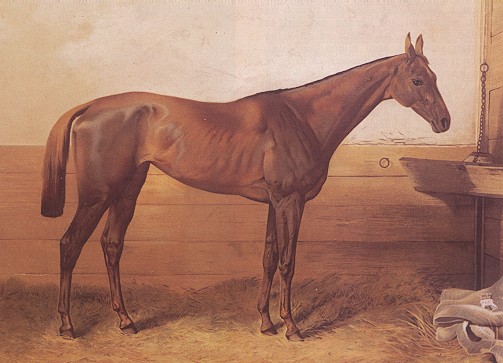 SZERENCSE  FIA REJTVÉNY	Szitakötő 32.szám, 30-31.szám	Fejtsd meg a rejtvényt a cikk elolvasása után! Ha sikerült, akkor megfejtésül egy nagyon sikeres és szerencsés LÓ nevét kapod megfejtésül, akiről még kisbolygót is neveztek el!MEGHATÁROZÁSOK:1.Ló talpára készül, megvéd a rossz szellemektől.2.Vallási képzet, melyek leginkább természeti jelenségek megfigyeléséhez kötöttek őseink.3.Tévhit, mágikus szemléletből fakadó erőt tulajdonít tárgyaknak.4.Ha ilyet látsz az égen kívánj valamit és ne áruld el senkinek.5.Tulajdonság, amivel felruházta a tárgyakat a népi  gondolkodásmód.6.Növény, négylevelű változata a szerencse szimbóluma.7.Foglalkozás, mely szerencsét hoz, ha találkozunk képviselőjével.MEGFEJTÉS : ________________________________________PATKÓHIEDELEMBABONAHULLÓCSILLAGVARÁZSLATOSLÓHEREKÉMMÉNYSEPRŐ